ВНИМАНИЕ!  ВАКЦИНАЦИЯ от СОVID-2019В соответствии с решением регионального оперативного штаба по организации вакцинации граждан в целях профилактики заболеваний, вызванных новой коронавирусной инфекцией (2019-nСoV)  от 24.02.2021 записаться на вакцинацию можно:Через Единый портал государственных услуг и функций (ЕПГУ)На региональном портале записи на прием к врачу                «Электронная регистратура Орловской области»Через мобильное приложение «2DR.RU»По единому номеру «122»В регистратурах  медицинских организаций.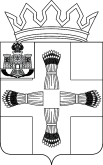 ОТДЕЛ ОБЩЕГО ОБРАЗОВАНИЯАДМИНИСТРАЦИИ МЦЕНСКОГО РАЙОНАул. Гагарина, д. . Мценск,Орловская обл., 303030телефон (486-46) 2-19-62факс (486-46) 2-39-04e-mail: mchrooo@yandex.ru                    09 марта  2021  №244Руководителям МБОУНачальник отдела 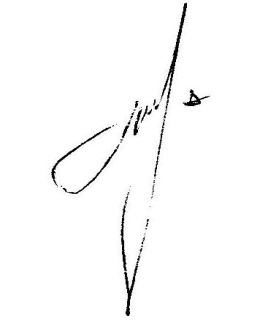 А.М. Межнев